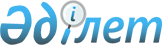 Об утверждении Положения о порядке реализации (передачи, обмена, продажи) информации о недрах Республики Казахстан
					
			Утративший силу
			
			
		
					Постановление Кабинета Министров Республики Казахстан от 8 декабря 1992 года N 1034. Утратило силу - постановлением Правительства РК от 4 августа 2003 г. N 779

      Кабинет Министров Республики Казахстан ПОСТАНОВЛЯЕТ: 

      Утвердить прилагаемое Положение о порядке реализации (передачи, обмена, продажи) информации о недрах Республики Казахстан. 

                      Премьер-министр 

           Республики Казахстан 

                                    УТВЕРЖДЕНО 

                          постановлением Кабинета Министров 

                                Республики Казахстан 

                           от 8 декабря 1992 года N 1034 

                           П О Л О Ж Е Н И Е 

      о порядке реализации (передачи, обмена, продажи) 

          информации о недрах Республики Казахстан 

                    I. Общие положения 

      Положение разработано на основании Кодекса Республики Казахстан о недрах и переработке минерального сырья. 

      1. Информация о недрах включает в себя все геологические, геофизические, геохимические, аэрокосмические, экономические и иные данные, характеризующие недра и полученные в процессе геологоразведочных, научно-исследовательских, эксплуатационных и других работ. 

      2. Собственником информации является заказчик, финансирующий работы, в результате которых получена информация. 

      Заказчиками геологического изучения недр могут быть: государство, финансирующее эти работы из госбюджета; предприятия, юридические и физические лица, финансирующие работы по геологическому изучению недр за счет собственных средств. 

      3. Информация о недрах является товаром и имеет стоимостное выражение (цену). Цену информации определяет ее собственник на основании конъюнктуры. 

      4. Независимо от источника финансирования геологическая и иная информация о недрах в обязательном порядке безвозмездно по установленному стандарту передается на хранение и систематизацию в Министерство геологии и охраны недр Республики Казахстан. 

      5. В соответствии с Кодексом Республики Казахстан "О недрах и переработке минерального сырья" (ст. 37, п.7) за Министерством геологии и охраны недр Республики Казахстан закреплены права и обязанности собственника на геологическую информацию о недрах, которую оно может реализовать (передать, обменять, продать) в порядке, установленном данным Положением, если она получена за счет госбюджетных ассигнований. Информация о недрах, полученная в результате работ другого заказчика, финансировавшего получение этой информации за счет иных источников, реализуется Министерством геологии и охраны недр Республики Казахстан по договору с этим заказчиком. Интересы государства как собственника (интересы государственного бюджета) защищаются налоговым законодательством Республики Казахстан. 

      Сноска. В пункте 5 исключены слова - постановлением Правительства РК от 19 января 1996 г. N 71. 

      6. Объем дохода от продажи информации определяется комиссионным договором между Министерством геологии и охраны недр Республики Казахстан (его представителем) и собственником информации. В договоре четко устанавливается на какой стадии финансировались геологоразведочные и другие работы и прямым сметно-финансовым расчетом определяется цена именно этой части информации о недрах. 

      Министерство геологии и охраны недр Республики Казахстан осуществляет продажу информации с участием собственника и получает свою долю за услуги от чистого дохода. 

      7. Договоры и контракты на реализацию информации о недрах подлежат учету и регистрации в Министерстве геологии и охраны недр Республики Казахстан. 

      Реализация (передача, обмен, продажа) информации о недрах осуществляется без права передачи, перепродажи в третьи руки или тиражирования, кроме случаев, оговоренных договором или контрактом. 

      8. Защита прав собственности на информацию о недрах охраняется в порядке, установленном Кодексом Республики Казахстан о недрах и переработке минерального сырья и нормами гражданского законодательства. 

      Настоящее Положение не распространяется на информацию, составляющую государственную тайну. 

      Сноска. В абзаце первом заменены слова - постановлением Правительства РК от 19 января 1996 г. N 71 . 

          II. Порядок реализации (передачи, обмена, 

                  продажи) информации о недрах 

      Настоящим Положением определяется порядок передачи, обмена, продажи геологической информации. 

      9. Вся информация о недрах по целевому назначению делится на пять типов пакетов: 

      списки месторождений, зачисленных в государственный фонд, публикуются ежегодно и могут находиться постоянно в свободной продаже, в том числе зарубежным фирмам и гражданам; 

      общая (ознакомительная) информация (проспекты), в которую включаются местонахождение месторождения, структуры или региона, их краткая геологическая характеристика, общий объем полезных ископаемых и ориентировочные технико-экономические параметры будущей эксплуатации. Такие проспекты могут находиться в свободной продаже, в том числе зарубежным фирмам и гражданам; 

      информация, на основе которой можно составить проекты учредительных документов на создание хозяйственных структур для реализации их производств. Эта информация должна обеспечить разработку реальных предложений со стороны покупателя (технологию и объем производства, ожидаемую прибыль, расчетную себестоимость, ожидаемые выплаты в бюджет республики и др.). Такие пакеты продаются Министерством геологии и охраны недр Республики Казахстан по согласованию с собственником юридическим и физическим лицам внутри Республики Казахстан и иностранным фирмам и лицам, ведущим официальные переговоры с организациями Министерства; 

      полный пакет информации о месторождении (участке недр) продается с правом проведения эксплуатации месторождений, в том числе иностранным фирмам и лицам; 

      определенная часть информации о недрах или месторождении, в которой заинтересован покупатель, может быть реализована в особых случаях. 

      10. Министерство геологии и охраны недр Республики Казахстан создает хозрасчетное Управление геологической информации, которое наделяется правами юридического лица. Вся предпродажная подготовка пакетов информации и их продажа, обмен, передача производятся только в указанном Управлении. 

      11. Все заказчики, финансирующие геологоразведочные работы, независимо от их принадлежности к ведомству и форме собственности, могут реализовать (продать, передать, обменять) полученную геологическую информацию только через Управление геологической информации, которое ведет учет и регистрацию реализации. При этом приемка геологической информации и ее подготовка (превращение в пакеты) осуществляются на договорных условиях при сохранении прав собственника на будущую выручку от реализации с учетом предварительных и комиссионных выплат. 

      12. Продажа геологической информации осуществляется по правилам классических взаимоотношений: производитель - продавец - покупатель, где производитель - геологоразведочное предприятие (аттестованное), продавец - Управление, покупатель - юридическое или физическое лицо. 

      13. В случае, если информация о недрах продается в процессе конкурсных предложений на предоставление концессии на территорию или месторождение, то условия продажи (цена, распределение дохода) устанавливаются в соответствии с положением конкурса и соблюдением ст. 37 Кодекса Республики Казахстан о недрах и переработке минерального сырья. 

      14. Документами, подтверждающими факт купли-продажи информации о недрах и право нового владельца использовать эту информацию по назначению, являются акт (договор) купли-продажи и паспорт-сертификат о полноценности информации (гарантийное обязательство). Оба документа являются документами строгой отчетности и оформляются Управлением геологической информации. 

          III. Правовые условия реализации геологической 

                             информации 

      15. Министерство геологии и охраны недр Республики Казахстан несет ответственность за: 

      достоверность реализованной государственной информации о недрах; 

      правильность оформления и соблюдение порядка реализации информации о недрах; 

      выгодную с точки зрения государства реализацию информации. 

      16. Министерство геологии и охраны недр Республики Казахстан имеет право при реализации геологической информации: 

      устанавливать предмет и процедуру обмена; 

      устанавливать стоимость реализуемой информации в зависимости от ее значимости и конъюнктуры; 

      судебного обжалования всех неправомерных действий государственных и общественных органов и третейского разбора споров. 

      17. В случае совершения акта купли-продажи информации о недрах вне Управления геологической информации вся выручка возвращается в Республиканский валютный фонд, а информация о недрах изымается у покупателя органами Государственного контроля за охраной и пользованием недрами. 

      18. Споры по реализации информации о недрах между Министерством геологии и охраны недр Республики Казахстан и государственными органами, предприятиями, юридическими лицами и гражданами Республики Казахстан, республик СНГ, зарубежных стран подлежат рассмотрению в судах и арбитражных судах в порядке, установленном законодательством Республики Казахстан. 
					© 2012. РГП на ПХВ «Институт законодательства и правовой информации Республики Казахстан» Министерства юстиции Республики Казахстан
				